LATINICA – UČIMO SLOVA: S, USS s             Prepiši reč: SUNCE _______________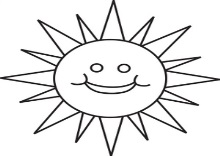              SAT                                               SIR                                              SLADOLED                                                                      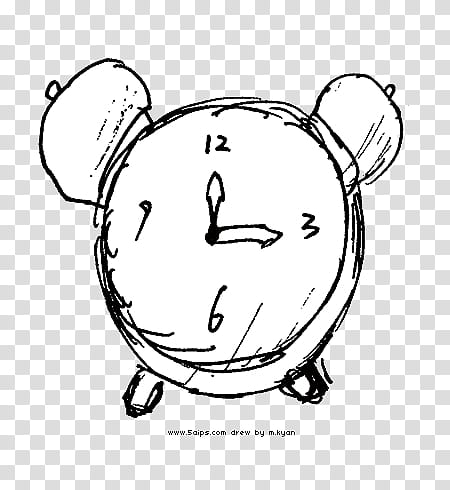 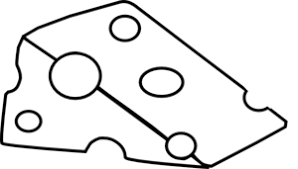 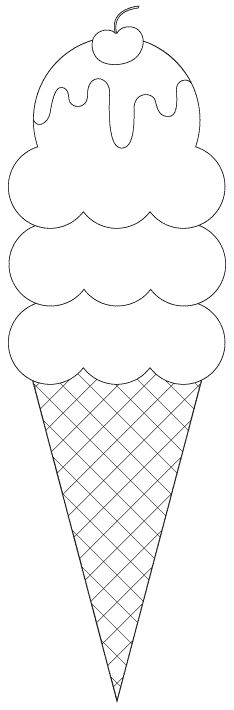  ___________________                      ________________                           _______________UU u    Prepiši reč: USTA ___________________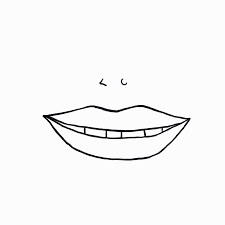                UVO                                      UKRAS                                       ULICA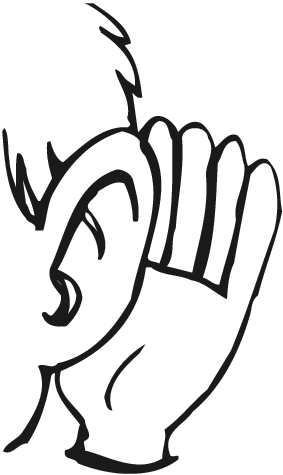 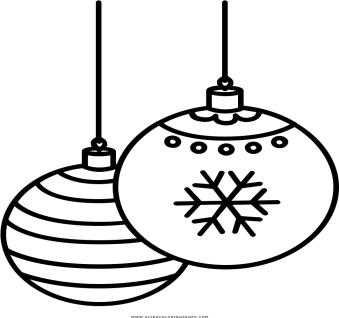 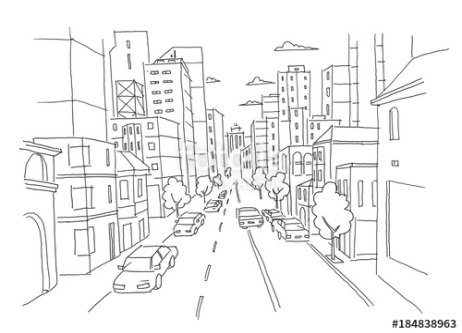    _________     ________      _________Napiši dve reči koje počinju na slovo S: _________________________________ .Napiši dve reči koje počinju na slovo U: ________________________________ .